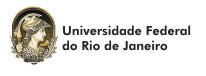 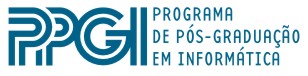 DISSERTAÇÃO DE MESTRADOAluna:Jamile Santos dos SantosTítulo“MODELAGEM ESTOCÁSTICA DE EPIDEMIAS APLICADA À PROPAGAÇÃO DE INFORMAÇÃO”Data, Horário e Local:30 de agosto de 2019  às  13h – Anfiteatro Maria Irene (CCMN - NCE)Banca ExaminadoraDaniel Gregório Alfaro VigoPresidente / OrientadorPPGI - UFRJJonice de Oliveira SampaioPPGI - UFRJJuliana Vianna ValerioPPGI - UFRJHugo Alexander de la Cruz CansinoFGVMarcello Goulart TeixeiraSuplentePPGI - UFRJAmaury Alvarez CruzSuplenteUFRJ